                                                                                                                                  Приложение 3 к постановлению                                                              администрации Ершовского                                                        муниципального района                                                  Саратовской области                                                              №_________от___________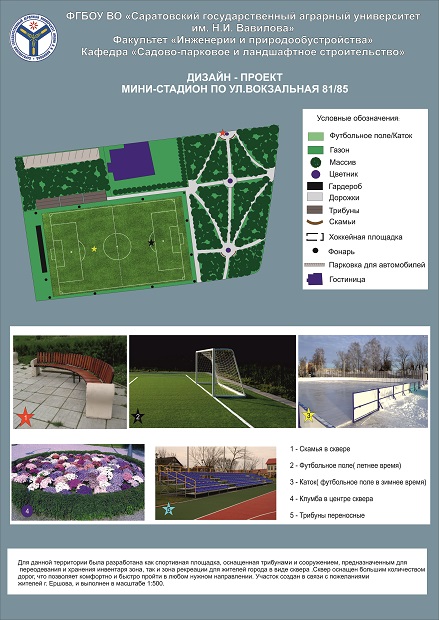 